Aneks 4: Model za pripremanje predloga projekta za podmeru 302.4 Razvoj ruralnog turizmaMinistarstvo poljoprivede, šumarstva i ruralnog razvoja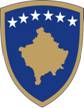 Agencija za razvoj poljoprivredeBELEŠKA! Ovaj dokument se mora u potpunosti poštovati. Ovaj dokument nije za popunjavanje, već predstavlja model kako se treba napisati predlog projekta. U slučaju da postoji neko poglavlje koje se ne povezuje sa vašim projektom, to trebate navedete u okviru odgovarajućeg poglavlja. Opšte informacije.Ime korisnika (sa njegovim specifičnim podacima identifikacije)1.2 Glavna imovina u vlasništvu korisnika: zemljište (sa specifikacijom vrste vlasništva), objekti, oprema i mašinerija, životinje itd. – kao u registru farmeTabela 1. Imovina aplikanta. Ukoliko imovina pripada ostalim članovima porodice, ona treba biti obuhvaćena kao porodični biznis i u okviru sledeće tabele, ali se u prvoj koloni treba naglasiti ko je vlasnik.Tabela 2. Zemljište	2. Opis projekta 2.1 Naziv investicije2.2 Mesto projekta (regjion, opština i selo)2.3 Svrha, sa opisom ciljeva, obrazloženjem potrebe i mogućnosti investicije.3. Podaci u vezi sa radnom snagom Tabela 3. Aktivna lica u domaćinstvu:Tabela 4. Lica zaposlena van domaćinstva (ukoliko su u domaćinstvu angažovana lica koja nisu članovi porodice)3.Opis izvršenih kupovina putem projekta/karakteristike tradicionalnih objekata/Diversifikacija aktivnosti u farmi – ukoliko je to slučaj.Ime, broj, vrednost, tehničke i funkcionalne karakteristike mašinerije/opreme/tehnologije/prevoznih sredstava/ uređaja koji će biti kupljeni putem projekta i, ukoliko je neophodno, tehničku prezentaciju objekata u kojima će biti postavljena oprema i sredstva.Kupovina i izgradnja morju biti zasnovani na trenutnim i/ili predviđenim kapacitetima proizvodnje. U slučaju izgradnje, molimo vas upotrebite aneks ovog dokumenta.Tabela 5. Opis kupovina izvršenih putem projekta Beleška! Nije dozvoljeno navesti imena proizvođača, trgovinskih marki, imena ponuđača itd. Kalendar sprovođenja (meseci) i glavne fazeRaspored investicije izražen u vrednostima, mesecima i aktivnostima.Tabela 6. Primer/Raspored za raspodelu Tabela 7. Primer/Raspored za renoviranje/proširenje objekata Proizvodni kapacitet Proizvodni kapacitet koji proizilazi iz investicije (u fizičkim jedinicama). Trebaju se dostaviti specifikacije u vezi sa postojećim kapacitetom pre i nakon finalizacije investicija. Podneće se opis tehnološkog toka koji se primenjuje u tehnologiji projekta. Treba se objasniti vrsta proizvoda – ukoliko je tradicionalna. U slučaju turizma, posebno za agro-turizam. U slučaju agro-turizma, treba se prikazati priprema hrane od proizvoda sa farmeTabela 8. Vrsta i kapacitet objekta (Ovo popunjuju oni koji žele da ulaže na renoviranje/adaptaciju/proširenje objekta)7. Snabdevanje tržišta/prodaja Tabela 9. Potencijalni snabdevači aplikantaTabela 10. Potencijalni klienti aplikanata Finansijski detalji investicije Tabela 11. Detaljni prihvatljivi i neprihvatljivi troškovi Minimalne informacije se trebaju pružiti ukoliko projekti uključuju građevinske radove Glavne karakteristike izgradnje:položaj zgrade unutar zemljišta u vlasništvu, skica zemljišta;površina u zemljištu- uključujući skicu;ukupna površina zajedno sa podrumom;broj spratova – skiciranih za svaki sprat;visina – uključujući i skice fasade predviđene sa prozorima ili vratama;obim zgrade;materiali koji se trebaju koristiti, Sve skice moraju imati naziv i razmeru.Uticaj uloge svake podele zgrade je obavezan.ImovinaDatum kupovine/izgradnjeVrednost kupovine za fizička lica ili zadnje stanje bilansa za pravna licaKoličina (u komadima)1. Objekti – ukupno1.1 detalji …………….., adresa: ………1. n detalji ………………, adresa: ………2. Oprema – ukupno2.1 detalji ……………..2. n detalji ………………3. ŽIVOTINJE3.1 detalji……………..3. n detalji………………4. Ostalo - detaljiUkupno Br.Region/Opština/Selo (i vlasnik ukoliko ne pripadaju aplikantu)Površina (m²) / vrsta korišćenjaPravni status (zemljište na ime aplikanta i unajmljeno)1nBr.Ime i prezime Starost (u godinama)Porodična srodnost sa aplikantomStručno obrazovanje Iskustvo u domaćinstvumBR.Ime i prezime Starost (u godinama)Stručno obrazovanjeKoliko su aktivni u zapošljavanju (radnih časova u danu)Br.Naziv/vrsta opreme/mašinerije/izgradnja/uslugeJedinice/ m2 za zgrade / dani za uslugeVrednost bez PDV-aPDVUkupna vrednost sa PDV-omProcenat javne podrške UKUPNOVrsta investicije i ukupni trošak (evra)Godina (npr.: 2018)Godina (npr.: 2018)Godina (npr.: 2018)Vrsta investicije i ukupni trošak (evra)Mesec 1Mesec 2Mesec 3Npr. oprema za nameštanje soba 5000Npr. oprema za nameštanje kuhinje 5000itd.5000Vrsta investicije i ukupni trošak (evra)Godina (npr.: 2018)Godina (npr.: 2018)Godina (npr.: 2018)Vrsta investicije i ukupni trošak (evra)Mesec 1Mesec 2Mesec 3npr. sastojci izgradnje5000npr. Izgradnja 1. sprata bez prozora i krova 5000npr.1. sprata prozori i krov 5000Kapacitet objekta Pre investicije Nakon investicije Broj kreveta za spavanje Broj sedištaBroj stolovaBroj kupatilaBroj sprataUkupan obim izgradnje Ukupna površina izgradnje Ostali detalji – ukoliko se smatraju neophodnim od strane aplikanta Potencijalni snabdevači aplikanta Potencijalni snabdevači aplikanta Potencijalni snabdevači aplikanta Potencijalni snabdevači aplikanta Potencijalni snabdevači aplikanta Ime nabavljača sa sirovinom/ pomoćnim materijalom/proizvodima / uslugamaAdresaProizvod koji sesnabdeva i približniiznosObračunata vrednost % od ukupne raspodele 12NPotencijalni klienti aplikanata Potencijalni klienti aplikanata Potencijalni klienti aplikanata Potencijalni klienti aplikanata Br.Klijent (Ime i adresa)Vrednost % prodaje12n Prihvatljivi troškovi Javna podrškaPrivatno kofinansiranje (evro)UkupnoPrihvatljiva investicije...Administrativni troškovi (npr. o predlogu projekta)Neprihvatljiva investicije UKUPNO